10th WORKSHOP ON INTERPRETIVE CONSUMER RESEARCHLyon, France, May 9-10, 2019Wednesday 8th May
17:00 – 18:30 Opening Reception (Musée Gadagne, 1 Place du Petit Collège, 69005 Lyon), sponsored by Lifestyle Research Center
--------------------------Thursday 9th May (emlyon campus, 23 avenue Guy de Collongue, 69134 Ecully)7:45 Bus transportation from conference hotels (Globe et Cecil & Mama Shelter) to emlyon campus 8:30 Onsite registration (building A, entrance)9:15 Introductions and welcome (building A, IBM HALL)18:30 Bus transportation from emlyon campus to workshop dinner venue (Place Bellecour)19.00-22.30 Workshop Dinner – Le Grand Réfectoire, 3 Cour Saint Henri Grand Hôtel-Dieu, 69002 LyonFriday 10th May
8.00 Bus transportation from conference hotels (Globe et Cecil & Mama Shelter) to emlyon campus 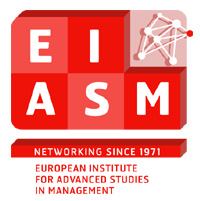 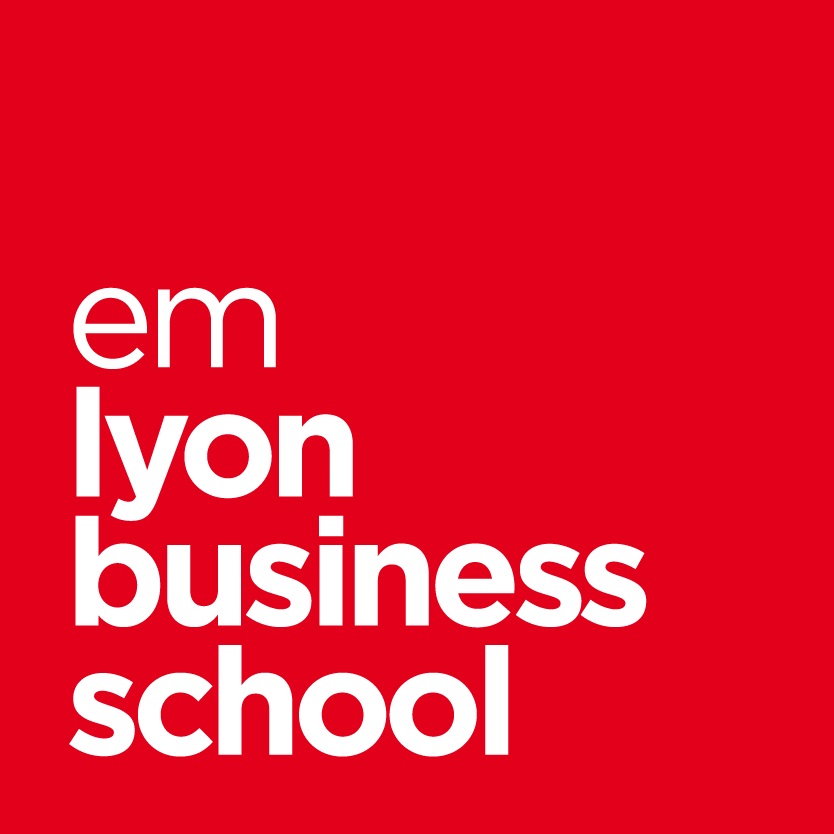 Track 1(Room 1106)Track 2(Room 1108)Track 3(Room 1110)Session 19.30-11.00Addiction, anxiety and risk societyTechnology, consumption, and market makingWitches and consumersJulien Cayla, Brigitte Auriacombe, Joonas RokkaAddicted to ConsumersThomas Robinson, Ana Babic Rosario, Caroline WiertzTechnology Acceptance and Virtual Material Configurations: The Case of Consumer RobotsOlga Kravets, Pauline Maclaran, Lorna StevensWitch Matters in an Age of Cynicism and OcclusionDeirdre Shaw, Katherine DuffyManaging Anxiety: A Place for Mindful ConsumptionDomen Bajde, Alev Kuruoglu, Mikkel Nøjgaard, Jannek SommerImagination at Work: Technology Markets and Socio-Technical Imageneering Maria Carolina Zanette, Laetitia Mimoun, Diego RinalloOnline Witches: Narratives of Empowerment and Disempowerment at the Intersection of Gender and SexualityAnil Isaag, Craig Thompson“For the Unknown and the Unknowable”: An Analysis of Crossfit Through the Lens of Risk SocietyClaire Burlat, Céline Del Bucchia,Caroline Lancelot, Cristel Antonia RussellExploring Consumers’ Ambivalent Reflections on Their Techno-Connected Journeys: A Dream ApproachBreak 11.00-11.30The lounge area outside the session rooms in front of IBM HALL.The lounge area outside the session rooms in front of IBM HALL.The lounge area outside the session rooms in front of IBM HALL.Session 211.30-13.00Interpretive, original, conceptual, and impactful consumption theoriesCare, caring, and market makingMoralities, marketing, and consumptionRussell BelkCreating Original Consumer Culture TheoryKatharina Husemann, Giana EckhardtThe Role of The Market in Building a Caring EconomyInsa Wemheuer, Avi Shankar, Elizabeth MamaliSharing Consumption, Sharing Moralities? Investigating Competing Moralities from a Practice-Theoretical PerspectiveSøren AskegaardBeyond Reductionism – Towards a Bio-Anthropology of Consumer ResearchLiz Parsons, Treasa Kearney, Emma Surman, Benedetta Cappellini, Vicki Harman, Sue Moffat, Klara ScheurenbrandIntroducing a Theory of ‘Ethics of Care’ to Contemporary Debates in Interpretive Consumer ResearchAndreas Chatzidakis, Michal Carrington, Deirdre Shaw, Rohit Varman, Manveer MannConsuming Modern Day SlaveryDiego RinalloOn the Relevance of Interpretive Consumer Research: Introspective Reflections on Working with a Transdisciplinary EU-Funded Project on the Safeguarding and Valorization of Alpine Food CultureStephanie O’Donohoe, Darach TurleyPosthumous Parenting Though Caring Consumption: The Good Parent Meets the Good DeathLunch 13.00-14.30Eurest (building B, ground floor)Eurest (building B, ground floor)Eurest (building B, ground floor)Track 1(Room 1106)Track 2(Room 1108)Track 3(Room 1110)Session 314.30-16.00Ontology, epistemology, and brandsBlast from the pastFuture of consumption practicesLionel Sitz
How Brands think? Reflection on Brands’ OntologyStephanie Andersson, Kathy HamiltonUncovering the Mysteries of the Abandoned Past Through Lines and Knots: An Ingoldian PerspectiveElodie Juge, Isabelle Collin-Lachaud, Anissa PomièsI Buy to Sell, and I Sell to Buy: How Do Digital Platforms Reshape Consumers and Transform the Market of Send-Hand Clothing?Bernard Cova, Véronique CovaSincerety is Not ScaryJoel Hietanen, Oscar Ahlberg, Tuomas SoilaThe Haunting Specter of Retro ConsumptionYasmin El Alami, Véronique CovaThe Internet of Things and the Transformation of Consumption Practices: A Conceptual FrameworkAmina Djedidi, Nacima Ourahmoune, Daniele DalliWhy Don’t Mediterranean Sea and Atlantic Ocean Mix? The Local-Global Brands Porosity/Impermeability in a Mediterranean Context The Case of Soda Brand Hamoud BoualemChris Hackley, Rungpaka Amy Hackley, Dina Bassiouni‘Your Life is a Story’: Liminoid Advertising Appeals and the Consumption of the PossibilityAurelie Dehling, Baptiste CléretThe Private and Virtual Consumption Discussion Space Method: A New Tool for Exploring Consumption Practices?Break 
16.00-16.30The lounge area outside the session rooms in front of IBM HALL.The lounge area outside the session rooms in front of IBM HALL.The lounge area outside the session rooms in front of IBM HALL.Session 416.30-18.00Ideology, place, and conspiracy Body, gender, and domesticityBodies, metrics, and mediationJames Cronin, Nicholas McAlexander, Ann Marie DohertyThe Ideological Origins of Marketplace OasesSaima Husain, Mike Molesworth, Georgiana GrigoreConsumption and the Body in Muslim Tween Tattooing PracticesDorthe Kristensen, Signe BankOptimization and the Imaginary of the MetricsTim Hill, Stephen Murphy, Robin CannifordConspiracy Theories: Paranoia, Panic, and the Creation of the British Post-Industrial PsycheKarine Raïes, Klara Scheurenbrand#Fitmum – Mothering and Body Transformation? Understanding the Subordination of Competing PracticesFederico Garcia BaenaBeing One with Myself(Tracking). Recognition and Mutuality in the Context of SportsJack CoffinConsumption with Place: Toward a Cultural Theorisation of Country-of-Origin (COO) EffectsLaetitia Mimoun, Adèle GruenHomeyness and Domesticity in Work-Related Marketplace ExperiencesAnthony Beudaert, Nil Özçaglar-Toulouse, Stephen GouldTowards a Theory of Experiential Mediation: An Illustration Through the Case of Visually Impaired ConsumersTrack 1(Room 1106)Track 2(Room 1108)Track 3(Room 1110)Session 59.00-11.00Ethnography and the reflexive researchRepresenting consumersTheory of objects
Shelagh Ferguson, Jan Brace-Govan, Diane MartinInvestigating, Sharing and Theorizing: Multiple Perspective EthnographyDaniele Dalli, Nadia OliveiroCyborg Self Niklas Woermann, Jan-Hendrik BucherDas Ding an Sich. Material Objects in Consumer ResearchGretchen Larsen, Maurice PattersonNegotiating Researcher Vulnerability in an Ethnography through SoundMathias Bode, Arshi Minhaj Al Rahman, Aysha Mayser Khalaf Aldhaif, Bashayer Fahad F Alsufayan, Basnag Najeeb M AlmanaThe Niqab Selfie Conundrum. A Polyvocal Ethnography of Selfie Performances By Arab Women Eva Cerio, Alain DebenedettiFrom Disposessions to Objects’ Reuse: Trajectories and Practices in the Context of Clothing Aja Smith, Margit Anne PeterdenSelf-Experimentation as Research Methodology: Auto-Ethnography and Introspection in Alternative Consumption PracticesMona Moufahim, Hounaina El JurdiThering the Invisibility Cloak: A Feminist Post-Colonial Analysis of Muslim Women’s Representations in Marketing CommunicationsChristiano Samaniotto, Julie EmontspoolRethinking MatterSofia Ulver, Andrea Lucarelli, Oskar Christensen, Carys Egan-Wyer, Hossain ShariarMeaning Trouble - An Introspective Therapy of a Research Group’s Making of Common (Mis)UnderstandingAlice Wickström, Alliette LambertA Reactive (Digital) SelfOmar Khaled Abdelrahman, Emma Banister, Daniel HampsonConceptualizing Curatorial Consumption: Object Histories and Preserving the Past in Contemporary Consumer CultureBreak
11.00-11.30The lounge area outside the session rooms in front of IBM HALL.The lounge area outside the session rooms in front of IBM HALL.The lounge area outside the session rooms in front of IBM HALL.Session 611.30 -13.00(New) critical approaches for theory buildingFringe consumersTheories of sustainability Lucie Wiart, Nil Özçaglar-ToulouseUsing Critical Discourse Studies in Consumer Research: “CDA” as Epistemology, Theory and MethodOlivier Sibai, Marius LuedickeThe Perpetuation of Fringe Consumption Practices: An Exploration of the Practice of JugglingFederico Angelo Triolo, Francis Farrelly, Bernardo Figueiredo, Diane MartinCan the Pursuit of Quality Save the Planet? Material Quality, Procedures and Environmental Sustainability Vasilis Charitsis, Alain BradshawBeyond Critique: Interstitial Cracks Within and Against Biopolitical MarketingJannek SommerGoing Public! Studying Unusual Suspects in Consumer ResearchMeltem Ture, Cristina Longo, Marta PizzettiChanging the World from the Kitchen: Exploration of Sustainable Food Practices as a Means of Market Transformation Pilar Rojas GaviriaWhat Happens with the Unresolvable? Poeticising as a Theoretical LensLeighanne Higgins
The Marketplace and I: Understanding Disabled Consumer Experiences of Marketplace Interaction Through Disabled ArtEric ArnouldOntography and Sustainable Economic RelationshipsLunch 13.00-14.30Eurest (building B, ground floor)Eurest (building B, ground floor)Eurest (building B, ground floor)Track 1(Room 1106)Track 2(Room 1108)Track 3(Room 1110)Session 714.30 - 16.00Family relationships and practicesPlatforms, algorithms, and consumption Film
Ratna Khanijou, Benedetta Cappellini, Sameer HosanyLooking at ’Me’ to ’We’: How a New Collective Practice is ‘Born’Massimo Airoldi, Joonas RokkaAlgorithmic Consumer CulturesUsva SereginaConsumption PortraitsCaroline Marchant, Malene Gram,Stephanie O’DonohoeWhat Do You Meme? Exploring How Internet Memes and Understanding of Grandparent/Grandchild Relationships in Consumer Research Alessandro CaliandroMapping Brand Publics’ Social Imaginaries on Instagram: A Digital Methods Approach for Exploring Online Consumer Culture Through Big DataStephen O’SullivanWild Culture: Being a Non-Raven in a Travelling PlaygroundZuzana ChytkovaSweet Kittens and Severed Heads: The Digital Realities of the Elderly Approached Through the Actor Network TheoryHandan VicdanTheorizing Platform Surveillance as “Sociomaterial” AgencingBreak
16.00-16.30The lounge area outside the session rooms in front of IBM HALL.The lounge area outside the session rooms in front of IBM HALL.The lounge area outside the session rooms in front of IBM HALL.Session 816.30 - 18.00Power and ethics of tasteConsumer creativity and failureRoundtable Outi Lundahl, Thomas RobinsonVoluntary Hysteresis in Food Consumption and In the Mobilisation of Power – When Jay Z and Beyoncé Went VeganGry Høngsmark Knudsen, Mario Campana, Katherine Duffy, Eric ArnouldConsumer Creativity: A Litterature Review and Novel ConceptualizationJanice Denegri-Knott, Rebecca JenkinsMethodological Innovation for Studies in Digital PossessionMikael Andéhn, Joel Hietanen, Alice WickströmReading the Hive – On the Narrative Logics of the ManosphereDannie Kjeldgaard, Mikkel Nøjgaard, Benjamin Hartmann, Frank Lindberg, Lena Mossberg, Jacob Östberg, Matthias BodeConsumption (of) Failure Xiaoxi Ding, Chihling Liu, Xin ZhaoPoliticizing Masculinities: The Case of Male Grooming in Chinese History and BeyondFarewell drinks18.00-18.45Rooftop, building ARooftop, building ARooftop, building ABus transport18.45Bus going to city center (Place Bellecour)Bus going to city center (Place Bellecour)Bus going to city center (Place Bellecour)